French GuianaFrench GuianaFrench GuianaFrench GuianaJuly 2025July 2025July 2025July 2025MondayTuesdayWednesdayThursdayFridaySaturdaySunday1234567891011121314151617181920Bastille Day2122232425262728293031NOTES: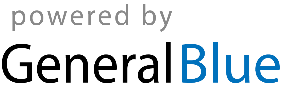 